I. Which is a better unit to measure these? (cm, m or km).					4x ½ = 2a) Length of a pen						 _____________b) Distance from school to your house			 _____________	c) Height of Qutub Minar 					_____________d) Length of a park 						_______________II. Construct the line segments of the following lengths.					2x1=2a) 5 cm						b) 8 cmIII. Find the measures:										2x2=415 cm less than 6m 75cmb) 9 km more than 7 km 500mIV. Convert as directed:										8x1=8a) 8m  50cm     = __________________cmb) 15m              = __________________cmc) 20km	    = __________________md) 7km  500m  = __________________me) 7500cm	    = _______m ________cmf) 150cm	    = _______m ________cmg) 9700m	    = _______km ________mh) 10050m        = _______km ________mV. Complete the patterns:										6x1=6a) 4111, 5111, 6111, ____________, ___________b) 2345 , 2355, 2365, ____________, ___________c) AB   CD    EF  ____________, ___________d) 101, 202, 303,  ____________, ___________e) 500 A  , 450 B  , 400 C,  ____________, ___________f) 900, 800, 700,  ____________, ___________VI. Find the hidden secret message:								2x1 ½ = 3a) ZFT,    XF     BSF    GSJFOET.b) Use the same rule to decode the given message.	HOW   ARE   YOU?&&&&&& ALL THE BEST &&&&&&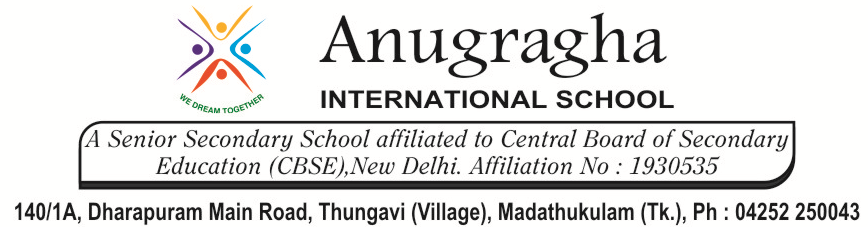 CRT-II-JUL-2019CRT-II-JUL-2019CRT-II-JUL-2019CRT-II-JUL-2019CRT-II-JUL-2019CRT-II-JUL-2019NAME:NAME:NAME:NAME:DATE:DATE:CLASSIVSUBSUBSUBMATHS2 – Long and Short10 – Play with Patterns2 – Long and Short10 – Play with Patterns2 – Long and Short10 – Play with PatternsMARKS:              /25MARKS:              /25MARKS:              /25